1. DRØMMESTEDERSTED: Den lille plads i gadeplan nedenfor Dokk1´s hovedtrappe.Opgave:Skriv en liste med 5 substantiver og 5 adjektiver, som du associerer med ordet ”drømmesteder”. Skriv i fællesskab i gruppen et digt på 4 verselinjer med titlen ”Drømmesteder”. Brug de bedste ord fra jeres lister. Skriv det på gadebelægningen med kridt. Film digtet med jeres mobiltelefon, så det kan sendes til vores fælles facebookgruppe (oplysninger senere) Næste opgave: Hovedindgangen, foran Borgerservice. HUSK AT LÆGGE DENNE SKRIVEØVELSE TILBAGE HVOR I FIK DEN2. JEG FØLER MIG FREMMEDGJORTSTED: Hovedindgangen, foran Borgerservice.Opgave: Find i par en kunde/borger/bruger af Dokk1. Observer ham/hende på respektfuld afstand. Forestil dig, at han/hun lige er gået ”hjemmefra”. Find på fem genstande fra personens hjem, som personen har taget med fordi de har betydning for ham/hende. Skriv dem ned. Find frem til en talemåde, I forestiller jer personen ofte siger. Skriv et dagbogsopslag om en situation, hvor personen har følt sig fremmedgjort. Personens typiske talemåde skal indgå.Læs jeres tekst op for det andet par i jeres gruppe – måske kan de gætte, hvem der har inspireret til teksten?Næste opgave: Børnebibliotekets rampeHUSK AT LÆGGE DENNE SKRIVEØVELSE TILBAGE HVOR I FIK DEN3. HJEMME IGEN?
STED: Børnebibliotekets rampeOpgave:”Erasmus Montanus” er teaterstykket om Rasmus Bjerg, der har været hjemmefra og lært sig latin og andre sproglige kundskaber, mens han har studeret i København. Da han vender hjem til landsbyen, føler han sig misforstået. Han føler sig slet ikke hjemme i sit gamle miljø. Læs i par uddraget af Holbergs teaterstykke om Erasmus, hvor han møder Jesper Ridefoged, der har høj status i landsbyen. Fordel rollerne.Kom i tanke om en situation, hvor du selv har følt dig fremmed, selvom du var hjemme.Skriv nu et brev til Erasmus. Begynd med: ”Kære Erasmus… Jeg forstår fuldstændig dine frustrationer over at komme hjem til de gamle i landsbyen…”Næste opgave: Ved betalingsanlægget i parkeringskælderen HUSK AT LÆGGE DENNE SKRIVEØVELSE TILBAGE HVOR I FIK DENJESPER: Serviteur, Monsieur! jeg gratulerer Ankomsten.MONTANUS: Jeg takker Hr. Ridefoget.JESPER: Det er mig kiært, at vi har faaet saadan lærd Mand her i Byen. Det har vel kostet ham mangen Hovedbryden, førend han er kommen saa vit. Jeg ønsker jer ogsaa til Lykke, Jeppe Berg, med jer Søn! nu har I faaet Glæde paa jer gamle Alder.JEPPE: Ja det er sandt.JESPER: Men hør, min kiære Monsieur Rasmus, jeg vilde spørge ham om noget.MONTANUS: Mit Navn er Montanus.JESPER: sagte til Jeppe. Montanus, er det Rasmus paa Latin?JEPPE: Ja det maa saa være.JESPER: Hør, min kiære Monsieur Montanus Berg! jeg har hørt at lærde Folk skal have saa underlige Meeninger. Er det sandt, at man holder for i Kiøbenhavn, at Jorden er rund? Her paa Bierget vil ingen troe det; thi hvor kand det være, efterdi Jorden synes jo gandske flak?MONTANUS: Det kommer deraf, at Jorden er saa stor, at man ikke kand merke dens Rundhed.JESPER: Ja det er sandt, Jorden er stor, det er fast den halve Deel af Verden. Men hør, Monsieur! hvor mange Stjerner vilde der vel til at giøre en Maane?MONTANUS: En Maane! Maanen er mod en Stjerne ligesom Pebling Søen mod heele Siælland.JESPER: Ha ha ha ha! de lærde Folk ere aldrig rigtige i Hovedet. Jeg har min Troe hørt dem, der siger, at Jorden løber, og Solen staaer stille. Monsieur troer vel ikke det ogsaa?MONTANUS: Ingen fornuftig Mand tviler meer derom.JESPER: Ha ha ha! skulde Jorden løbe, maatte vi jo falde iblant og slaae Halsen i stykker.MONTANUS: Kand ikke et Skib løbe med jer uden at I slaaer Halsen i tu? .JESPER: Men I siger jo at Jorden løber omkring; skulde nu Skibet vende sig om, faldt da Folkene ikke udi Søen?MONTANUS: Ney, jeg skal forklare jer det tydeligere, hvis I vil have Taalmodighed.JESPER: Jeg vil min Troe intet høre derom! Jeg maatte jo være gall, om jeg troede saadant 4. I UDE-RUMMETSTED: Ved betalingsanlægget i parkeringskælderenOpgave:Genfortæl eventyret om Rødhætte for hinanden. Hvor mange detaljer kan I huske?Forestil jer nu, at Rødhætte ikke skal krydse en skov, men at hun enten bliver sendt med elevatoren ned i den dybe parkeringskælder eller skal krydse ”den omvendte by i loftet”Hvem eller hvad er ”ulven”? Hvad skal Rødhætte opnå?Skriv i fællesskab en kort moderne version af eventyret.Næste opgave: Oven for Rampen, ved Gongen, med udsigt til havnenHUSK AT LÆGGE DENNE SKRIVEØVELSE TILBAGE HVOR I FIK DEN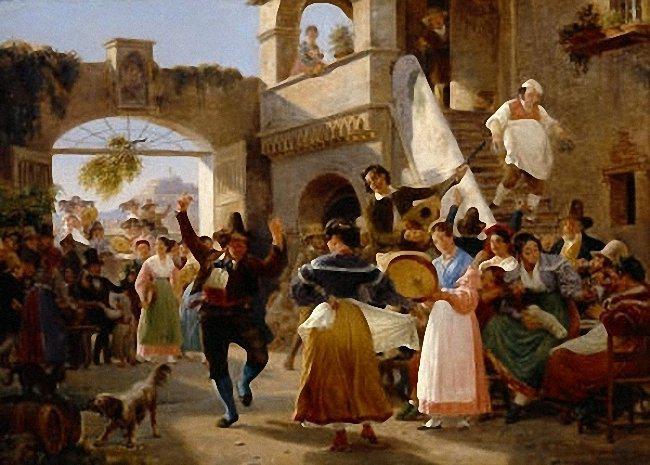                 Wilhelm Marstrand. Romerske borgere forsamlede til lystighed i et Osteri (1838)5. TIDSREJSENSTED: Oven for Rampen, ved Gongen, med udsigt til havnenOpgave: Find et sted med ro. Forestil dig nu, at du er den danske maler Wilhelm Marstrand, der i 1838 besøger en folkelig fest i Rom. Hvilke detaljer i gadelivet lægger du mærke til? Du bevæger dig nu væk fra dit staffeli for at tale med den person, der fascinerer dig mest, fordi hun eller han er fremmedartet på en spændende måde. Hvad finder du ud af? Del dine tanker i gruppen.Skriv et kort portræt af personen, hvor det fremgår, hvorfor du som maler bliver inspireret af ham eller hende.Næste opgave: KantinenHUSK AT LÆGGE DENNE SKRIVEØVELSE TILBAGE HVOR I FIK DEN6. JEG FØLER MIG FREMMEDGJORTSTED: KantinenOpgave: Find i par en kunde/borger/bruger af Dokk1. Observer ham/hende på respektfuld afstand. Forestil dig, at han/hun lige er gået ”hjemmefra”. Find på fem genstande fra personens hjem, som personen har taget med fordi de har betydning for ham/hende. Skriv dem ned. Find frem til en talemåde, I forestiller jer personen ofte siger. Skriv et dagbogsopslag om en situation, hvor personen har følt sig fremmedgjort. Personens typiske talemåde skal indgå.Læs jeres tekst op for det andet par i jeres gruppe – måske kan de gætte hvem der har inspireret til teksten. Næste opgave: Faglitteraturafdelingen HUSK AT LÆGGE DENNE SKRIVEØVELSE TILBAGE HVOR I FIK DEN7. HJEMME IGEN?   
STED: Faglitteraturafdelingen Opgave:”Erasmus Montanus” er teaterstykket om Rasmus Bjerg, der har været hjemmefra og lært sig latin og andre sproglige kundskaber, mens han har studeret i København. Da han vender hjem til landsbyen, føler han sig misforstået. Han føler sig slet ikke hjemme i sit gamle miljø. Læs i par uddraget af Holbergs teaterstykke om Erasmus, hvor han møder Jesper Ridefoged, der har høj status i landsbyen. Fordel rollerne.Kom i tanke om en situation, hvor du selv har følt dig fremmed, selvom du var hjemme.Skriv nu et brev til Erasmus. Begynd med: ”Kære Erasmus… Jeg forstår fuldstændig dine frustrationer over at komme hjem til de gamle i landsbyen…”Næste opgave: Ved lyrikhyldenHUSK AT LÆGGE DENNE SKRIVEØVELSE TILBAGE HVOR I FIK DENJESPER: Serviteur, Monsieur! jeg gratulerer Ankomsten.MONTANUS: Jeg takker Hr. Ridefoget.JESPER: Det er mig kiært, at vi har faaet saadan lærd Mand her i Byen. Det har vel kostet ham mangen Hovedbryden, førend han er kommen saa vit. Jeg ønsker jer ogsaa til Lykke, Jeppe Berg, med jer Søn! nu har I faaet Glæde paa jer gamle Alder.JEPPE: Ja det er sandt.JESPER: Men hør, min kiære Monsieur Rasmus, jeg vilde spørge ham om noget.MONTANUS: Mit Navn er Montanus.JESPER: sagte til Jeppe. Montanus, er det Rasmus paa Latin?JEPPE: Ja det maa saa være.JESPER: Hør, min kiære Monsieur Montanus Berg! jeg har hørt at lærde Folk skal have saa underlige Meeninger. Er det sandt, at man holder for i Kiøbenhavn, at Jorden er rund? Her paa Bierget vil ingen troe det; thi hvor kand det være, efterdi Jorden synes jo gandske flak?MONTANUS: Det kommer deraf, at Jorden er saa stor, at man ikke kand merke dens Rundhed.JESPER: Ja det er sandt, Jorden er stor, det er fast den halve Deel af Verden. Men hør, Monsieur! hvor mange Stjerner vilde der vel til at giøre en Maane?MONTANUS: En Maane! Maanen er mod en Stjerne ligesom Pebling Søen mod heele Siælland.JESPER: Ha ha ha ha! de lærde Folk ere aldrig rigtige i Hovedet. Jeg har min Troe hørt dem, der siger, at Jorden løber, og Solen staaer stille. Monsieur troer vel ikke det ogsaa?MONTANUS: Ingen fornuftig Mand tviler meer derom.JESPER: Ha ha ha! skulde Jorden løbe, maatte vi jo falde iblant og slaae Halsen i stykker.MONTANUS: Kand ikke et Skib løbe med jer uden at I slaaer Halsen i tu? .JESPER: Men I siger jo at Jorden løber omkring; skulde nu Skibet vende sig om, faldt da Folkene ikke udi Søen?MONTANUS: Ney, jeg skal forklare jer det tydeligere, hvis I vil have Taalmodighed.JESPER: Jeg vil min Troe intet høre derom! Jeg maatte jo være gall, om jeg troede saadant8. HVORDAN LYDER DET NÅR MAN ER HJEMMEFRA?STED: Ved lyrikhyldenOpgave: Vælg i gruppen tre tilfældige digtsamlinger (husk at stille dem tilbage igen efter brug!) Slå tilfældigt op på en side i hver digtsamling, og vælg den mest interessante verselinje.Skriv et digt om følelsen af at være hjemmefra, hvor de tre verselinjer indgår.Digtet skal bestå af to strofer med hver fire verselinjer og indeholde allitterationer (bogstavrim).Find frem til gode relevante lydeffekter til digtet (skrig, klap, human beatbox etc).Læs digtet højt. En læser - de andre laver lydeffekter. Optag gerne jeres performance og læg den op i facebookgruppenNæste opgave: Den lille plads i gadeplan nedenfor Dokk1´s hovedtrappe.HUSK AT LÆGGE DENNE SKRIVEØVELSE TILBAGE HVOR I FIK DEN